Κατ` εφαρμογή της εγκυκλίου του Υ.ΠΑΙ.Θ. για την Συμπλήρωση του Μηχανογραφικού Δελτίου της Γ` Λυκείου (αρ.πρωτ. Φ251/75158/Α5/7-7-2023), η Δ.Δ.Ε. Ανατολικής Θεσσαλονίκης δρομολογεί διαδικτυακό τριήμερο Σχολικού Επαγγελματικού Προσανατολισμού με θέμα: «Παρουσίαση -  Συμπλήρωση του Μηχανογραφικού Δελτίου – 2023» και σκοπό την παρουσίαση του Μηχανογραφικού Δελτίου για την εισαγωγή στην Τριτοβάθμια Εκπαίδευση 11 και 12/7/2023 με συμμετοχή εθελοντών Ακαδημαϊκών της Εβδομάδας Εκπαιδευτικών Μεντόρων (Δ.Δ.Ε. Ανατολικής Θεσσαλονίκης αρ.πρωτ.6916/16-3-2023) κατά αντιστοιχία τμημάτων της Τριτοβάθμιας Εκπαίδευσης των Επιστημονικών Πεδίων όπως παρουσιάζονται στο Μηχανογραφικό Δελτίο και του Παράλληλου Μηχανογραφικού Δελτίου για την εισαγωγή στα Δημόσια Ι.Ε.Κ. στις 13/7/2023 με συμμετοχή εθελοντών Διευθυντών/Εισηγητών Δημοσίων Ι.Ε.Κ. της Ανατολικής Θεσσαλονίκης, σε τελειοφοίτους-αποφοίτους (10%) Λυκείου και τους γονείς τους, σύμφωνα με το Φ.Ε.Κ.(τεύχος Β`3589/30-5-2023), χρησιμοποιώντας την ψηφιακή πλατφόρμα Webex Meetings της εταιρείας Cisco Hellas Α.Ε. όπως ορίζει το Φ.Ε.Κ. Β΄ 3882/12-9-2020. Ως εκ τούτου, σας αποστέλλουμε το πρόγραμμα του διαδικτυακού τριημέρου Σ.Ε.Π. ώστε οι τελειόφοιτοι, οι απόφοιτοι (10%) και οι γονείς του Λυκείου σας που ενδιαφέρονται να ενημερωθούν για την Συμπλήρωση του Μηχανογραφικού Δελτίου του 2023, να παρακολουθήσουν τις διαδικτυακές ημερίδες με αντιγραφή/επικόλληση (copy/paste) του ηλεκτρονικού συνδέσμου κάθε ημέρας στον φυλλομετρητή (browser) του Η/Υ:Τρίτη, 11/7/2023, 10.00, Παρουσίαση-Συμπλήρωση 1ου και 2ου Επιστημονικού Πεδίου του Μηχανογραφικού Δελτίου ΓΕ.Λ. και αντίστοιχων  ειδικοτήτων του Μηχανογραφικού Δελτίου του ΕΠΑ.Λ. για την Εισαγωγή στην Τριτοβάθμια Εκπαίδευση:https://minedu-secondary.webex.com/weblink/register/rdee983d9c0f558c3a693d60a03df25c9----------------------------------------------------------------------------------------------------------------Τετάρτη, 12/7/2023, 10.00, Παρουσίαση-Συμπλήρωση 3ου και 4ου Επιστημονικού Πεδίου του Μηχανογραφικού Δελτίου ΓΕ.Λ. και αντίστοιχων  ειδικοτήτων του Μηχανογραφικού Δελτίου του ΕΠΑ.Λ. για την Εισαγωγή στην Τριτοβάθμια Εκπαίδευση:https://minedu-secondary.webex.com/weblink/register/r953e4d18b30091f38a7cced23c1cd943--------------------------------------------------------------------------------------------------------------- Πέμπτη, 13/7/2023, 10.00, Παρουσίαση-Συμπλήρωση του Παράλληλου Μηχανογραφικού ΓΕ.Λ. - ΕΠΑ.Λ. για την Εισαγωγή στα Δημόσια Ι.Ε.Κ.: https://minedu-secondary.webex.com/weblink/register/r0b8da3e8888bd5b5e041ec6976451db9  ---------------------------------------------------------------------------------------------------------------- 	Το πρόγραμμα του διαδικτυακού τριημέρου Σ.Ε.Π. Παρουσίασης του Μηχανογραφικού Δελτίου 2023 έχει σχεδιασθεί σύμφωνα με την σειρά των τεσσάρων Επιστημονικών Πεδίων του Μηχανογραφικού Δελτίου του ΓΕ.Λ., το οποίο περιλαμβάνει το σύνολο των Σχολών/τμημάτων της Τριτοβάθμιας Εκπαίδευσης. Ως εκ τούτου, οι τελειόφοιτοι-απόφοιτοι των ΕΠΑ.Λ. και ΕΝ.Ε.Ε.ΓΥ.Λ. θα πρέπει να ανατρέξουν το Μηχανογραφικό του ΕΠΑ.Λ. ώστε να παρακολουθούν τις Σχολές της Τριτοβάθμιας Εκπαίδευσης κατ` αντιστοιχία της διαδικτυακής παρουσίασης του Μηχανογραφικού Δελτίου του ΓΕ.Λ. καθώς και τις κοινές εισαγωγικές οδηγίες Συμπλήρωσης για ΓΕ.Λ. και ΕΠΑ.Λ. του Υπευθύνου Σ.Ε.Π. της Διεύθυνσής μας. Το διαδικτυακό τριήμερο Σ.Ε.Π. Παρουσίασης-Συμπλήρωσης του Μηχανογραφικού Δελτίου 2023 αφορά τελειοφοίτους και αποφοίτους (10%) Λυκείων της Δ.Δ.Ε. Ανατολικής Θεσσαλονίκης, οι οποίοι για να το παρακολουθήσουν, θα πρέπει να εγγραφούν ηλεκτρονικά τουλάχιστον μισή ώρα πριν την έναρξη κάθε Ημερίδας του τριημέρου, δηλαδή να έχουν ολοκληρώσει την εγγραφή τους  (registration) στις 8.30 πμ. καθημερινά.Επιπροσθέτως σας αποστέλλουμε τον ηλεκτρονικό σύνδεσμο της ιστοσελίδας της Διεύθυνσής μας όπου έχει αναρτηθεί ψηφιακό υλικό Σχολικού Επαγγελματικού Προσανατολισμού για την Τριτοβάθμια Εκπαίδευση: https://srv-dide-a.thess.sch.gr/portal2/index.php?option=com_content&view=category&id=325&Itemid=780Οι τελειόφοιτοι και απόφοιτοι των Λυκείων σας αφού έχουν παρακολουθήσει το βίντεο της Ημερίδας για την Συμπλήρωση του Μηχανογραφικού 2023 (29/6/2023): https://srv-dide-a.thess.sch.gr/portal2/index.php?option=com_content&view=article&id=11533:diadiktyake-enemerotike-emerida-scholikou-epangelmatikou-prosanatolismou-s-e-p-me-titlo-symplerono-to-mechanographiko-deltio&catid=325&Itemid=780, μπορούν να επικοινωνούν με τον Υπεύθυνο Σ.Ε.Π.  της Διεύθυνσής μας για περαιτέρω πληροφορίες σχετικά με την συμπλήρωση του Μηχανογραφικού Δελτίου 2023, τη Δευτέρα 10/7/23 και την Παρασκευή 14/7/23, 10.00-13.00 στο τηλ. 2310503827 και στο e-mail:  grafeio_sep@dide-a.thess.sch.gr .                                                                                                   Η  Διευθύντρια                                                                                της Δ.Δ.Ε. Ανατολικής Θεσσαλονίκης                                                                                             Δρ. Ζωή Βαζούρα                         ΠΕ02- ΦιλόλογοςΘΕΜΑ	:Διαδικτυακό Τριήμερο Σ.Ε.Π. Παρουσίασης-Συμπλήρωσης  του Μηχανογραφικού Δελτίου 2023 για την Εισαγωγή στην Τριτοβάθμια Εκπαίδευση και του Παράλληλου Μηχανογραφικού για την Εισαγωγή στα Δημόσια Ι.Ε.Κ. (11,12 και 13/7/2023).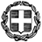 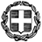 